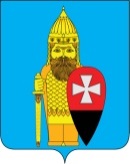 АДМИНИСТРАЦИЯ ПОСЕЛЕНИЯ ВОРОНОВСКОЕ В ГОРОДЕ МОСКВЕ ПОСТАНОВЛЕНИЕ03.09.2018г. № 67Об утверждении муниципальной программы «Обустройство мест массового отдыха населенияна территории поселения Вороновское в 2018 году»   В соответствии с частью 1 статьи 179 Бюджетного кодекса Российской Федерации, Законом города Москвы от 06 ноября 2002 года № 56 «Об организации местного самоуправления в городе Москве», Уставом поселения Вороновское, в целях повышения уровня внешнего благоустройства и создания комфортных условий для жизни населения на территории поселения Вороновское постановляет:	1. Утвердить муниципальную программу «Обустройство мест массового отдыха населения на территории поселения Вороновское в 2018 году» (приложение к настоящему постановлению).	2. Предусмотреть в бюджете поселения Вороновское расходы на финансирование муниципальной программы «Обустройство мест массового отдыха населения на территории поселения Вороновское в 2018 году».	3. Опубликовать настоящее постановление в бюллетене «Московский муниципальный вестник» и разместить на официальном сайте администрации поселения Вороновское в информационно-телекоммуникационной сети «Интернет».	4. Настоящее постановление вступает в силу со дня его опубликования.     5. Контроль за исполнением настоящего постановления возложить на заместителя главы администрации поселения Вороновское Войтешонок Л.Ю. Глава администрациипоселения Вороновское                                                                        Е.П. ИвановПриложениек постановлению администрации поселения Вороновское от 03.09.2018 года № 67Муниципальная программа«Обустройство мест массового отдыха населения на территории поселения Вороновское в 2018 году»Паспорт программы1. Анализ проблемы и обоснование ее решенияпрограммными методами   Благоустройство является одной из важных отраслей городского хозяйства, от состояния которого зависит степень комфортности проживания жителей в поселении Вороновское, а значит и условия жизни населения.   Актуальность разработки программы обусловлена как социальными, так и экономическими факторами и направлена на повышение эффективности работ по благоустройству территории и создание комфортной среды для жителей поселения Вороновское.2. Прогноз развития реализации программы   Разработка и реализация программы позволят комплексно подойти к мероприятиям, направленным на обеспечение и улучшение санитарного и эстетического состояния территории поселения Вороновское, повышения комфортности условий проживания для жителей.   Выполнение программных мероприятий улучшит доступ жителей  к детской и спортивной инфраструктуре для жителей ЖСК «Семенково», СНТ «Космос-1» и СНТ «Родничок», ДНП «Ясенки», а так же близлежащих населенных пунктов.3. Цель, задачи и конечные результаты программы   Цель программы:- Повышение уровня внешнего благоустройства и создание комфортных условий для жизни населения на территории поселения Вороновское- улучшение экологической обстановки.   Достижение цели программы будет осуществляться путем выполнения следующих задач: - Устройство мест массового отдыха населения на детских игровых, спортивных, тренажерных площадках;    Основные мероприятия программы изложены в приложении № 1 к муниципальной программе. Адресный перечень программы изложен в приложении № 3 к программе.   Конечные результаты программы:- обустроены и приведены в исправное состояние объекты благоустройства на территориях населенных пунктов – 3 объекта- количество обустроенных площадок – 9 ед.- площадь населенных пунктов, на которых обустроены объекты благоустройства – 15396 кв.м.4.Сроки и этапы реализации  программыПрограмма предусматривает один этап реализации -2018 год.5. Ресурсное обеспечение Программы   Программа реализуется за счет средств субсидии из бюджета города Москвы, бюджета поселения Вороновское.   Финансирование мероприятий программы осуществляется за счет средств субсидии из бюджета города Москвы и бюджета поселения Вороновское в установленном законодательством порядке.    Общий объем финансирования на реализацию программы составляет 10 452 900,00 руб. из них по источникам: - средства субсидии из бюджета города Москвы – 10 303 000,00 руб;- средства бюджета поселения Вороновское – 149 900,00 руб.6. Оценка эффективности программы   Исполнители мероприятий программы несут ответственность за их качественное и своевременное выполнение, рациональное использование финансовых средств и ресурсов, выделяемых на реализацию программы.    Эффективность реализации программы по использованию бюджетных денежных средств, выделенных для реализации программы, определяется достижением целевых показателей (приложение № 2 к муниципальной программе).7. Организация управления и контроль за ходом реализации программы   Формы и методы управления реализацией программы определяются администрацией поселения Вороновское в городе Москве.   Общее руководство и управление реализацией программных мероприятий осуществляет администрация поселения Вороновское в городе Москве.   Администрация поселения Вороновское в городе Москве является заказчиком программы и координатором деятельности исполнителей мероприятий программы.    Администрация поселения Вороновское в городе Москве осуществляет:- разработку механизмов привлечения дополнительных финансовых ресурсов для реализации программы;- контроль за эффективным и целевым использованием бюджетных средств на реализацию программы;- анализ количественных и качественных параметров состояния и развития секторов экономики и подготовку соответствующих предложений, в том числе по совершенствованию нормативной правовой базы, необходимой для реализации программы;- информационно – аналитическое обеспечение процесса реализации программы, мониторинг выполнения программы в целом и входящих в ее состав мероприятий;- подготовку в установленные сроки ежемесячных и годовых отчетов, годового доклада о ходе реализации программы представительному органу местного самоуправления поселения.Контроль за исполнением муниципальной программы осуществляется главой администрации поселения Вороновское.Приложение 1к муниципальной программе«Обустройство мест массового отдыха населения на территории поселения Вороновское в 2018 году»Перечень мероприятий программы «Обустройство мест массового отдыха населенияна территории поселения Вороновское в 2018 году»Приложение 2к муниципальной программе«Обустройство мест массового отдыха населения на территории поселения Вороновское в 2018 году»Целевые показатели эффективности реализации программы «Обустройство мест массового отдыха населенияна территории поселения Вороновское в 2018 году»Приложение 3к муниципальной программе«Обустройство мест массового отдыха населения на территории поселения Вороновское в 2018 году»Адресный перечень объектов благоустройства, подлежащих ремонту (устройству) на территории поселения Вороновское в 2018 годуНаименование муниципальной 
программы «Обустройство мест массового отдыха населения на территории поселения Вороновское в 2018 году»Цель
программы Повышение уровня внешнего благоустройства и создание комфортных условий для жизни населения на территории поселения ВороновскоеЗадачи
программы- устройство мест массового отдыха населения на детских игровых, спортивных, тренажерных площадках; Конечные результаты программыРеализация программы приведет к достижению следующих результатов:- обустройство мест массового отдыха населения –3 объекта (9 площадок)Перечень мероприятий программыПриложение №1 к муниципальной программеКоординатор
программыглава администрации поселения ВороновскоеРазработчик программы иответственный исполнитель администрация поселения Вороновское Сроки реализации программы 2018 годОбъемы и источники финансирования 
программыОбщий объем финансирования на реализацию программы составляет 10 452 900,00 руб., из них по источникам:средства субсидии из бюджета города Москвы – 10 303 000,00 руб.;средства бюджета поселения Вороновское - 149 900,00 руб.№п/пНаименование и содержание мероприятийОтветственный исполнитель мероприятийСроки исполненияОбъемы финансирования (руб.)в том числе:в том числе:в том числе:№п/пНаименование и содержание мероприятийОтветственный исполнитель мероприятийСроки исполненияОбъемы финансирования (руб.)средства субсидии из бюджета города Москвысредства субсидии из бюджета города Москвы (патенты)средства из бюджета поселения Вороновское123456781Устройство объектов благоустройства на территории жилой застройки (дворы), в. т.ч. населенные пункты Организации, привлекаемые в соответствии с действующим законодательствомIII-IV квартал 2018г.10 452 900,0010 303 000,000,00149 900,00Итого:Итого:№п/пНаименование мероприятийНаименование целевого показателяЕд.изм.Плановые значения 2018 г.123451.Устройство объектов благоустройства на территории населенных пунктовПосредством благоустройства обустроены объекты благоустройства на территориях населенных пунктовКоличество обустроеных площадокПлощадь населенных пунктов, на которых обустроены объекты благоустройстваед.ед.кв. м.3915396№
п/пМуниципальное образованиеТип объекта (дворовая территория, деревня, село, парк, улица)Адрес объекта (наименование объекта)Площадь, кв. м.Наименование объекта благоустройства, расположенных на дворовой территории (МАФ, АБП, газон и т.д.)Кол-воЕд. изм.Характеристики материалаВид выполняемых работПривязка выполнения работ (детская площадка, спортивная площадка, зона тихого отдыха, др.)Субсидия из бюджета г. Москвы    (руб.)Местный бюджет (руб)Сумма (руб)№
п/пМуниципальное образованиеТип объекта (дворовая территория, деревня, село, парк, улица)Адрес объекта (наименование объекта)Площадь, кв. м.Наименование объекта благоустройства, расположенных на дворовой территории (МАФ, АБП, газон и т.д.)Кол-воЕд. изм.Характеристики материалаВид выполняемых работПривязка выполнения работ (детская площадка, спортивная площадка, зона тихого отдыха, др.)Субсидия из бюджета г. Москвы    (руб.)Местный бюджет (руб)Сумма (руб)12345678910111214151поселение ВороновскоеЖСКСеменково1200Дорожно-тропиночная сеть14,26м. кв.асфальтустройствоДетская площадка12575,675962,3318 538,001поселение ВороновскоеЖСКСеменково1200Садовый камень83м. пог.бетонустройствоДетская площадка66 400,000,0066 400,001поселение ВороновскоеЖСКСеменково1200Покрытие из гранитного отсева230м. кв.асфальт, резинаустройствоДетская площадка322 000,000,00322 000,001поселение ВороновскоеЖСКСеменково1200Ограждение детской площадки, H=1,2м64м. пог.металлустройствоДетская площадка96 000,000,0096 000,001поселение ВороновскоеЖСКСеменково1200МАФ8шт.дерево, металлоснащениеДетская площадка821 193,000,00821 193,001поселение ВороновскоеЖСКСеменково1200Диваны парковые4шт.дерево, металлоснащениеДетская площадка49 392,000,0049 392,001поселение ВороновскоеЖСКСеменково1200Урны4шт.металлоснащениеДетская площадка9 696,000,009 696,001поселение ВороновскоеЖСКСеменково1200Газон37м. кв.земля, семенаустройствоДетская площадка16 650,000,0016 650,001поселение ВороновскоеЖСКСеменково1200Опоры наружного освещения4шт.металлустройствоДетская площадка480 000,000,00480 000,001поселение ВороновскоеЖСКСеменково1200Дорожно-тропиночная сеть92,8м. кв.асфальтустройствоПлощадка Workout81 914,1638 725,84120 640,001поселение ВороновскоеЖСКСеменково1200Садовый камень116м. пог.бетонустройствоПлощадка Workout92 800,000,0092 800,001поселение ВороновскоеЖСКСеменково1200Покрытие из гранитного отсева32м. кв.асфальт, резинаустройствоПлощадка Workout44 800,000,0044 800,001поселение ВороновскоеЖСКСеменково1200МАФ (WORKOUT)2шт.дерево, металлоснащениеПлощадка Workout165 518,400,00165 518,401поселение ВороновскоеЖСКСеменково1200Диваны парковые1шт.дерево, металлоснащениеПлощадка Workout12 348,000,0012 348,001поселение ВороновскоеЖСКСеменково1200Урны1шт.металлоснащениеПлощадка Workout2 424,000,002 424,001поселение ВороновскоеЖСКСеменково1200Газон100м. кв.земля, семенаустройствоПлощадка Workout45 000,000,0045 000,001поселение ВороновскоеЖСКСеменково1200Опоры наружного освещения1шт.металлустройствоПлощадка Workout120 000,000,00120 000,001поселение ВороновскоеЖСКСеменково1200Дорожно-тропиночная сеть9,6м. кв.асфальтустройствоТренажерная площадка8 475,324 011,8312 487,151поселение ВороновскоеЖСКСеменково1200Садовый камень26м. пог.бетонустройствоТренажерная площадка20 800,000,0020 800,001поселение ВороновскоеЖСКСеменково1200Покрытие из гранитного отсева24м. кв.асфальт, резинаустройствоТренажерная площадка33 600,000,0033 600,001поселение ВороновскоеЖСКСеменково1200Тренажерная беседка на 10 тренажеров1шт.металл, пластикоснащениеТренажерная площадка589 576,000,00589 576,001поселение ВороновскоеЖСКСеменково1200Диваны парковые1шт.дерево, металлоснащениеТренажерная площадка12 348,000,0012 348,001поселение ВороновскоеЖСКСеменково1200Урны1шт.металлоснащениеТренажерная площадка2 424,000,002 424,001поселение ВороновскоеЖСКСеменково1200Газон26,14м. кв.земля, семенаустройствоТренажерная площадка11 765,450,0011 765,452поселение ВороновскоеСНТ"Космос-1", "Родничок"13600Дорожно-тропиночная сеть68м. кв.асфальтустройствоДетская площадка88 400,000,0088 400,002поселение ВороновскоеСНТ"Космос-1", "Родничок"13600Садовый камень176м. пог.бетонустройствоДетская площадка140 800,000,00140 800,002поселение ВороновскоеСНТ"Космос-1", "Родничок"13600Покрытие из гранитного отсева166,75м. кв.асфальт, резинаустройствоДетская площадка233 450,000,00233 450,002поселение ВороновскоеСНТ"Космос-1", "Родничок"13600Ограждение детской площадки, H=1,2м48м. пог.металлустройствоДетская площадка72 000,000,0072 000,002поселение ВороновскоеСНТ"Космос-1", "Родничок"13600МАФ2шт.дерево, металлоснащениеДетская площадка803 100,000,00803 100,002поселение ВороновскоеСНТ"Космос-1", "Родничок"13600Диваны парковые2шт.дерево, металлоснащениеДетская площадка24 696,000,0024 696,002поселение ВороновскоеСНТ"Космос-1", "Родничок"13600Урны2шт.металлоснащениеДетская площадка4 848,000,004 848,002поселение ВороновскоеСНТ"Космос-1", "Родничок"13600Газон28,9м. кв.земля, семенаустройствоДетская площадка0,0013 000,0013 000,002поселение ВороновскоеСНТ"Космос-1", "Родничок"13600Опоры наружного освещения1шт.металлустройствоДетская площадка120 000,000,00120 000,002поселение ВороновскоеСНТ"Космос-1", "Родничок"13600Дорожно-тропиночная сеть52,4м. кв.асфальтустройствоМногофункциональная спортивная площадка68 120,000,0068 120,002поселение ВороновскоеСНТ"Космос-1", "Родничок"13600Резиновое покрытие с основанием310м. кв.асфальт, резинаустройствоМногофункциональная спортивная площадка744 000,000,00744 000,002поселение ВороновскоеСНТ"Космос-1", "Родничок"13600Разметка площадки18м. кв.краскаустройствоМногофункциональная спортивная площадка6 600,000,006 600,002поселение ВороновскоеСНТ"Космос-1", "Родничок"13600Садовый камень152м. пог.бетонустройствоМногофункциональная спортивная площадка121 600,000,00121 600,002поселение ВороновскоеСНТ"Космос-1", "Родничок"13600Ограждение спортивной площадки, H=3м82п.м.металлустройство высотой Многофункциональная спортивная площадка270 600,000,00270 600,002поселение ВороновскоеСНТ"Космос-1", "Родничок"13600МАФ 3шт.металлоснащениеМногофункциональная спортивная площадка68 701,000,0068 701,002поселение ВороновскоеСНТ"Космос-1", "Родничок"13600Диваны парковые2шт.дерево, металлоснащениеМногофункциональная спортивная площадка24 696,000,0024 696,002поселение ВороновскоеСНТ"Космос-1", "Родничок"13600Урны2шт.металлоснащениеМногофункциональная спортивная площадка4 848,000,004 848,002поселение ВороновскоеСНТ"Космос-1", "Родничок"13600Газон141,2м. кв.земля, семенаустройствоМногофункциональная спортивная площадка63 541,000,0063 541,002поселение ВороновскоеСНТ"Космос-1", "Родничок"13600Опоры наружного освещения2шт.металлустройство240 000,000,00240 000,003поселение ВороновскоеДНП"Ясенки" 596Дорожно-тропиночная сеть115,17м. кв.асфальтустройствоМногофункциональная спортивная площадка101 664,6848 056,32149 721,003поселение ВороновскоеДНП"Ясенки" 596Резиновое покрытие с основанием310м. кв.асфальт, резинаустройствоМногофункциональная спортивная площадка744 000,000,00744 000,003поселение ВороновскоеДНП"Ясенки" 596Разметка площадки18м. кв.краскаустройствоМногофункциональная спортивная площадка0,006 600,006 600,003поселение ВороновскоеДНП"Ясенки" 596Садовый камень213м. пог.бетонустройствоМногофункциональная спортивная площадка170 400,000,00170 400,003поселение ВороновскоеДНП"Ясенки" 596Ограждение спортивной площадки, H=3м82п.м.металлустройствоМногофункциональная спортивная площадка270 600,000,00270 600,003поселение ВороновскоеДНП"Ясенки" 596МАФ 3шт.металлоснащениеМногофункциональная спортивная площадка68 701,000,0068 701,003поселение ВороновскоеДНП"Ясенки" 596Диваны парковые2шт.дерево, металлоснащениеМногофункциональная спортивная площадка24 696,000,0024 696,003поселение ВороновскоеДНП"Ясенки" 596Урны2шт.металлоснащениеМногофункциональная спортивная площадка4 848,000,004 848,003поселение ВороновскоеДНП"Ясенки" 596Газон114м. кв.земля, семенаустройствоМногофункциональная спортивная площадка51 300,000,0051 300,003поселение ВороновскоеДНП"Ясенки" 596Дорожно-тропиночная сеть20,26м. кв.асфальтустройствоДетская площадка17 888,128 449,8826 338,003поселение ВороновскоеДНП"Ясенки" 596Садовый камень91м. пог.бетонустройствоДетская площадка72 800,000,0072 800,003поселение ВороновскоеДНП"Ясенки" 596Резиновое покрытие с основанием230м. кв.асфальт, резинаустройствоДетская площадка552 000,000,00552 000,003поселение ВороновскоеДНП"Ясенки" 596Ограждение детской площадки, H=1,2м64м. пог.металлустройствоДетская площадка96 000,000,0096 000,003поселение ВороновскоеДНП"Ясенки" 596МАФ8шт.дерево, металлоснащениеДетская площадка821 193,000,00821 193,003поселение ВороновскоеДНП"Ясенки" 596Диваны парковые4шт.дерево, металлоснащениеДетская площадка49 392,000,0049 392,003поселение ВороновскоеДНП"Ясенки" 596Урны4шт.металлоснащениеДетская площадка9 696,000,009 696,003поселение ВороновскоеДНП"Ясенки" 596Газон72,3м. кв.земля, семенаустройствоДетская площадка32 533,570,0032 533,573поселение ВороновскоеДНП"Ясенки" 596Дорожно-тропиночная сеть15,68м. кв.асфальтустройствоПлощадка Workout13 846,956 537,0520 384,003поселение ВороновскоеДНП"Ясенки" 596Садовый камень42м. пог.бетонустройствоПлощадка Workout33 600,000,0033 600,003поселение ВороновскоеДНП"Ясенки" 596Резиновое покрытие с основанием32м. кв.асфальт, резинаустройствоПлощадка Workout76 800,000,0076 800,003поселение ВороновскоеДНП"Ясенки" 596МАФ (WORKOUT)2шт.дерево, металлоснащениеПлощадка Workout165 518,400,00165 518,403поселение ВороновскоеДНП"Ясенки" 596Диваны парковые1шт.дерево, металлоснащениеПлощадка Workout12 348,000,0012 348,003поселение ВороновскоеДНП"Ясенки" 596Урны1шт.металлоснащениеПлощадка Workout2 424,000,002 424,003поселение ВороновскоеДНП"Ясенки" 596Газон50м. кв.земля, семенаустройствоПлощадка Workout22 500,000,0022 500,003поселение ВороновскоеДНП"Ясенки" 596Дорожно-тропиночная сеть2,7м. кв.асфальтустройствоТренажерная площадка2 382,281 127,723 510,003поселение ВороновскоеДНП"Ясенки" 596Садовый камень23м. пог.бетонустройствоТренажерная площадка18 400,000,0018 400,003поселение ВороновскоеДНП"Ясенки" 596Резиновое покрытие с основанием24м. кв.асфальт, резинаустройствоТренажерная площадка57 600,000,0057 600,003поселение ВороновскоеДНП"Ясенки" 596Тренажерная беседка на 10 тренажеров1шт.металл, пластикоснащениеТренажерная площадка577 396,000,00577 396,003поселение ВороновскоеДНП"Ясенки" 596Диваны парковые1шт.дерево, металлоснащениеТренажерная площадка12 348,000,0012 348,003поселение ВороновскоеДНП"Ясенки" 596Урны1шт.металлоснащениеТренажерная площадка2 424,000,002 424,003поселение ВороновскоеДНП"Ясенки" 596Газон38,73м. кв.земля, семенаустройствоТренажерная площадка0,0017 429,0317 429,03ВСЕГО по поселению Вороновское:ВСЕГО по поселению Вороновское:ВСЕГО по поселению Вороновское:ВСЕГО по поселению Вороновское:ВСЕГО по поселению Вороновское:ВСЕГО по поселению Вороновское:ВСЕГО по поселению Вороновское:ВСЕГО по поселению Вороновское:ВСЕГО по поселению Вороновское:ВСЕГО по поселению Вороновское:ВСЕГО по поселению Вороновское:10303000,00149 900,0010 452 900,00